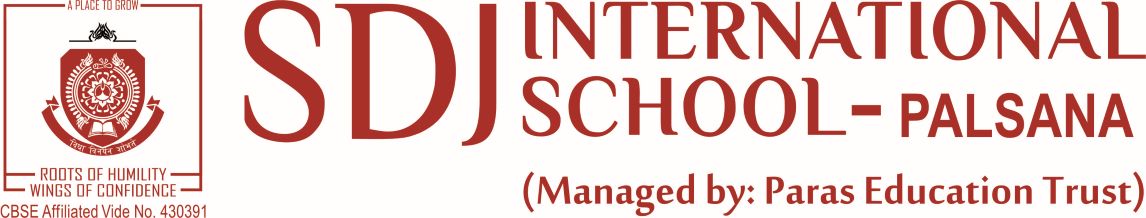 STEP - 3 [MONTHLY PLANNING – 2020-2021]SUBJECT: LIFE SKILLS	CLASS: VIII A   		NAME OF THE TEACHER: ASHA DUBEYAPRIL (Days: 23/ 30)MAY (Days: 7/ 31 )June (Days: / 30)July (Days: 25/31)Aug (Days: 20/ 31)Sep (Days: 24/ 30)October (Days: 18/ 31)November(Days: 08/ 30)December (Days: 24/ 31)January (Days: 22/ 31)February (Days: 23/ 28)March (Days: 08/ 31)L.NoCHAPTER NAME1GOD BE WITH YOUL.NoCHAPTER NAME2P FOR PERSEVERANCEL.NoCHAPTER NAME3SMART USE OF POCKET MONEYL.NoCHAPTER NAME4READY TO RESPECT5DIFFICULT CHILDHOOD:CHILD LABOURL.NoCHAPTER NAME6FOR A CHANGE7MANAGING ANGERL.NoCHAPTER NAME8PROMOTING GENDER RESPECT9FROM INDIA TO THE WORLDL.NoCHAPTER NAME10FORMING A STUDENT COUNCIL11FOR THE NATIONL.NoCHAPTER NAME12SAVE ANIMALS13WHAT’S YOUR OPTION?L.NoCHAPTER NAME14SPEAKING WELL15EARTH CALLINGL.NoCHAPTER NAME16GO GREEN17SAFETY ON THE INTERNETL.NoCHAPTER NAME18YES TO YOGA